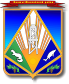 МУНИЦИПАЛЬНОЕ ОБРАЗОВАНИЕХАНТЫ-МАНСИЙСКИЙ РАЙОНХанты-Мансийский автономный округ – ЮграАДМИНИСТРАЦИЯ ХАНТЫ-МАНСИЙСКОГО РАЙОНАП О С Т А Н О В Л Е Н И Еот 00.00.2020                                                                                                № 00 г. Ханты-МансийскО внесении изменений в постановлениеадминистрации Ханты-Мансийскогорайона от 07.09.2018 № 246 «О модельной муниципальной программе Ханты-Мансийского района, порядке принятия решения о разработке муниципальных программ Ханты-Мансийского района, их формирования, утверждения и реализации»В соответствии со статьей 179 Бюджетного кодекса Российской Федерации, Указом Президента Российской Федерации от 07.05.2018 
№ 204 «О национальных целях и стратегических задачах развития Российской Федерации на период до 2024 года», от 21 июля 2020 года       № 474 «О национальных целях развития Российской Федерации на период до 2030 года», постановлением Правительства Ханты-Мансийского автономного округа – Югры от 27.07.2018 № 226-п «О модельной государственной программе Ханты-Мансийского автономного округа – Югры, порядке принятия решения о разработке государственных программ Ханты-Мансийского автономного округа – Югры, их формирования, утверждения и реализации и плане мероприятий по обеспечению разработки, утверждению государственных программ Ханты-Мансийского автономного округа – Югры в соответствии с национальными целями развития», в целях совершенствования структуры муниципальных программ Ханты-Мансийского района:Внести в постановление администрации Ханты-Мансийского района от 07.09.2018 № 246 «О модельной муниципальной программе Ханты-Мансийского района, порядке принятия решения о разработке муниципальных программ Ханты-Мансийского района, их формирования, утверждения и реализации» следующие изменения:В приложении 1 к постановлению:1.1.1. В пункте 1 раздела I «Общие положения» после слов «развития Российской Федерации на период до 2024 года» дополнить словами «, Указом Президента Российской Федерации от 21 июля 2020 года № 474             «О национальных целях развития Российской Федерации на период до 2030 года».1.1.2. В разделе II «Структура муниципальной программы Ханты-Мансийского района»:1.1.2.1. Паспорт муниципальной программы Ханты-Мансийского района после строки«»дополнить строкой следующего содержания:«».1.1.2.2. Абзац «Раздел 1 «О стимулировании инвестиционной и инновационной деятельности, развитие конкуренции и негосударственного сектора экономики признать утратившим силу.1.1.2.3. В абзаце «Раздел 2 «Механизм реализации муниципальной программы» слова «Раздел 2» исключить.1.1.2.4. В абзаце «Таблица 1 «Целевые показатели муниципальной программы»:1.1.2.4.1. Абзац 9 после слов «Президента Российской Федерации» дополнить словами «, решениями Правительства Российской Федерации».1.1.2.4.2. после абзаца 9 дополнить абзацем следующего содержания:«отражать показатели региональных проектов, государственных программ Ханты-Мансийского автономного округа-Югры (расчетный перечень показателей национального проекта, распределенных по административно-территориальным единицам Ханты-Мансийского автономного округа-Югры), соглашений по предоставлению субсидий местному бюджету из бюджета Ханты-Мансийского автономного округа-Югры.1.1.2.5. Абзац «Таблица 2 «Распределение финансовых ресурсов муниципальной программы» изложить в следующей редакции:«Таблица 2 «Распределение финансовых ресурсов муниципальной программы»Содержит основные мероприятия муниципальной программы с указанием объемов их финансирования в разрезе по годам и с распределением по источникам финансирования.Устанавливается связь основных мероприятий с целевыми показателями муниципальной программы. В случае если не выявлена связь основного мероприятия с целевыми показателями (таблица 1), приводится ссылка на иные показатели, характеризующие эффективность реализации основных мероприятий муниципальной программы, которые отражены в приложении к нормативному правовому акту об утверждении муниципальной программы.Объемы финансирования на реализацию региональных проектов, направленных на достижение соответствующих целей федеральных проектов, отражаются отдельными мероприятиями, наименования которых соответствуют наименованиям федеральных проектов.».1.1.2.6. Абзац «Таблица 3 «Мероприятия, реализуемые на принципах проектного управления, направленные в том числе на исполнение национальных и федеральных проектов (программ) Российской Федерации» изложить в следующей редакции:«Таблица 3 «Мероприятия, реализуемые на принципах проектного управления, направленные в том числе на достижение целей развития Российской Федерации».Содержит информацию о портфелях проектов и проектах, направленных на реализацию национальных и федеральных проектов (программ) Российской Федерации, в том числе определенных Указом Президента Российской Федерации от 07.05.2018 № 204 «О национальных целях и стратегических задачах развития Российской Федерации на период до 2024 года», Указом Президента Российской Федерации от 21 июля 2020 года № 474 «О национальных целях развития Российской Федерации на период до 2030 года» с учетом общенационального плана действий по восстановлению экономики, по портфелям проектов и проектам, реализуемым в автономном округе, участником которых является Ханты-Мансийский район, по проектам, реализуемым на принципах проектного управления в соответствии с требованиями, установленными распоряжением администрации Ханты-Мансийского района от 30.11.2016 № 1152-р «О системе управления проектной деятельностью администрации Ханты-Мансийского района».». 1.1.2.7. Абзац «Таблица 5 «Перечень возможных рисков при реализации муниципальной программы и мер по их преодолению» признать утратившим силу.1.1.2.8. Абзац «Таблица 6 «Перечень объектов капитального строительства» изложить в следующей редакции:«Таблица 6 «Перечень объектов капитального строительства» Содержит общие сведения об объектах, создание которых направлено на достижение целей и решение задач муниципальной программы (включая приобретение объектов недвижимого имущества, объектов, создаваемых в соответствии с соглашениями о государственно-частном партнерстве, муниципально-частном партнерстве и концессионными соглашениями, а также объектов капитального строительства и реконструкции), в том числе с использованием средств окружного бюджета, внебюджетных источников, привлеченных средств от хозяйствующих субъектов, осуществляющих деятельность в Ханты-Мансийском районе.».1.1.2.9. Абзац «Таблица 8 «Предложения граждан по реализации национальных проектов Российской Федерации в Ханты-Мансийском районе, учтенные в муниципальной программе» признать утратившим силу.1.1.2.10. В строках 1.1, 1.2, 1.3, 2.1, 2.2 таблицы 2 слова «из таблицы 1)» заменить словами «из таблицы 1)*****».1.1.2.11. Примечания после таблицы 2 дополнить абзацем следующего содержания: «*****В случае если не выявлена связь основного мероприятия с целевыми показателями (таблица 1), приводится ссылка на иные показатели, характеризующие эффективность реализации основных мероприятий муниципальной программы, которые отражены в приложении к нормативному правовому акту об утверждении муниципальной программы.».1.1.2.12. Таблицу 3 изложить в следующей редакции:«Таблица 3Мероприятия, реализуемые на принципах проектного управления, направленные в том числе на достижение национальных целей развития Российской Федерации».1.1.2.13. Таблицу 5 признать утратившей силу.1.1.2.14. В столбце 5 таблицы 6 слова «Источник финансирования заменить словами «Механизм реализации».1.1.2.15. Таблицу 8 признать утратившей силу.1.1.2.16. Таблицу 9 изложить в следующей редакции:«Таблица 9План мероприятий, направленный на достижение значений(уровней) показателей оценки эффективности деятельностиисполнительных органов государственной власти автономногоокруга на 2019 - 2024 годы»Примечания:* Указывается при наличии.** Указываются задачи, направленные на достижение значений (уровней) показателей оценки эффективности деятельности исполнительных органов государственной власти автономного округа, установленные распоряжением Правительства Ханты-Мансийского автономного округа-Югры от 26 июля 2019 года       № 392-рп «Об отдельных вопросах реализации Указа Президента Российской Федерации от 25 апреля 2019 года № 193 «Об оценке эффективности деятельности высших должностных лиц (руководителей высших исполнительных органов государственной власти) субъектов Российской Федерации и деятельности органов исполнительной власти субъектов Российской Федерации» в Ханты-Мансийском автономном округе – Югре».».В приложении 2 к постановлению:Пункты 4.4.- 4.5. раздела 4 «Экспертиза и согласование проекта муниципальной программы» изложить в следующей редакции:«4.4. Комитет экономической политики администрации Ханты-Мансийского района проводит экспертизу проекта муниципальной программы и выдает заключение по следующим направлениям:соответствие муниципальной программы настоящему Порядку;соответствие программных мероприятий целям муниципальной программы;соответствие сроков реализации муниципальной программы ее задачам;соответствие целевых показателей, характеризующих результаты реализации муниципальной программы, показателей экономической, бюджетной и социальной эффективности;соответствие целевых показателей муниципальной программы показателям региональных проектов, государственных программ Ханты-Мансийского автономного округа-Югры (расчетный перечень показателей национального проекта, распределенных по административно-территориальным единицам Ханты-Мансийского автономного округа-Югры).4.5. Комитет по финансам администрации Ханты-Мансийского района проводит экспертизу и дает заключение на соответствие проекта муниципальной программы бюджетному законодательству, согласовывает объемы бюджетных ассигнований, предусмотренных на реализацию муниципальной программы.».1.2.2. Пункт 5.2. раздела 5 «Утверждение муниципальной программы и внесение в нее изменений»:1.2.2.1.  в первом абзаце слова «до 1 ноября» заменить на слова «до 1 декабря».1.2.2.2. во втором абзаце слова «31 января» заменить на слова «до 28 февраля».1.2.3. В разделе 7 «Управление и контроль реализации муниципальной программы»:1.2.3.1. В пункте 7.1. после абзаца 9 дополнить абзацами следующего содержания: «проводит оценку эффективности предоставляемых и (или) планируемых к предоставлению налоговых расходов;направляет отчет об оценке эффективности налоговых расходов в комитет по финансам администрации Ханты-Мансийского района до 01 июня года, следующего за отчетным.».1.2.3.2. В пункте 7.2.2. после абзаца 2 дополнить абзац следующего содержания:«анализ показателей эффективности реализации программы (за I квартал, II квартал, III квартал (с нарастающим итогом) по форме согласно приложению 2 к настоящему Порядку».1.2.3.3. В пункте 7.3. после слов «согласно приложению 1 к настоящему порядку» дополнить словами «и анализ показателей эффективности реализации программы по форме согласно приложению 2 к настоящему Порядку.».1.2.4. Приложение 2 к Порядку изложить в следующей редакции: «Приложение 2к ПорядкуАнализ показателейэффективности реализации муниципальной программыза _______________________ 20___ г.(отчетный период)    Наименование муниципальной программы _____________________________________________________________________________________________________________Примечание:*указываются по итогам отчетного года.2. Опубликовать (обнародовать) настоящее распоряжение в газете «Наш район», в официальном сетевом издании «Наш район Ханты-Мансийский», разместить на официальном сайте администрации Ханты-Мансийского района.3. Настоящее постановление вступает в силу с 1 января 2021 года и распространяет свое действие на правоотношения, связанные с формированием бюджета Ханты-Мансийского района на 2021 год и на плановый период 2022 и 2023 годов.4. Контроль за выполнением постановления возложить на заместителя главы Ханты-Мансийского района, курирующего деятельность комитета экономической политики.Глава Ханты-Мансийского района					К.Р. МинулинПараметры финансового обеспечения муниципальной программыОбъем налоговых расходов Ханты-Мансийского района (с расшифровкой по годам реализации муниципальной программы)№ п/пНаименование проекта или мероприятияИсточники финансированияПараметры финансового обеспечения, тыс. рублейПараметры финансового обеспечения, тыс. рублейПараметры финансового обеспечения, тыс. рублейПараметры финансового обеспечения, тыс. рублейПараметры финансового обеспечения, тыс. рублейПараметры финансового обеспечения, тыс. рублей№ п/пНаименование проекта или мероприятияИсточники финансированиявсего20__ г.20__ г.20__ г.20__ г.и т.д.123456789Портфели проектов, основанные на национальных и федеральных проектах Российской Федерации (участие в которых принимает Ханты-Мансийский район)Портфели проектов, основанные на национальных и федеральных проектах Российской Федерации (участие в которых принимает Ханты-Мансийский район)Портфели проектов, основанные на национальных и федеральных проектах Российской Федерации (участие в которых принимает Ханты-Мансийский район)Портфели проектов, основанные на национальных и федеральных проектах Российской Федерации (участие в которых принимает Ханты-Мансийский район)Портфели проектов, основанные на национальных и федеральных проектах Российской Федерации (участие в которых принимает Ханты-Мансийский район)Портфели проектов, основанные на национальных и федеральных проектах Российской Федерации (участие в которых принимает Ханты-Мансийский район)Портфели проектов, основанные на национальных и федеральных проектах Российской Федерации (участие в которых принимает Ханты-Мансийский район)Портфели проектов, основанные на национальных и федеральных проектах Российской Федерации (участие в которых принимает Ханты-Мансийский район)Портфели проектов, основанные на национальных и федеральных проектах Российской Федерации (участие в которых принимает Ханты-Мансийский район)Наименование портфеля проектовНаименование портфеля проектовНаименование портфеля проектовНаименование портфеля проектовНаименование портфеля проектовНаименование портфеля проектовНаименование портфеля проектовНаименование портфеля проектовНаименование портфеля проектов1Номер мероприятия (из таблицы 2), Проект 1 (номер показателя из таблицы 1), срок реализации (дд.мм.гг - дд.мм.гг) всего1Номер мероприятия (из таблицы 2), Проект 1 (номер показателя из таблицы 1), срок реализации (дд.мм.гг - дд.мм.гг) федеральный бюджет1Номер мероприятия (из таблицы 2), Проект 1 (номер показателя из таблицы 1), срок реализации (дд.мм.гг - дд.мм.гг) бюджет автономного округа1Номер мероприятия (из таблицы 2), Проект 1 (номер показателя из таблицы 1), срок реализации (дд.мм.гг - дд.мм.гг) бюджет района1Номер мероприятия (из таблицы 2), Проект 1 (номер показателя из таблицы 1), срок реализации (дд.мм.гг - дд.мм.гг) привлеченные средства1Номер мероприятия (из таблицы 2), Проект № (номер показателя из таблицы 1), срок реализации (дд.мм.гг - дд.мм.гг)всего1Номер мероприятия (из таблицы 2), Проект № (номер показателя из таблицы 1), срок реализации (дд.мм.гг - дд.мм.гг)федеральный бюджет1Номер мероприятия (из таблицы 2), Проект № (номер показателя из таблицы 1), срок реализации (дд.мм.гг - дд.мм.гг)бюджет автономного округа1Номер мероприятия (из таблицы 2), Проект № (номер показателя из таблицы 1), срок реализации (дд.мм.гг - дд.мм.гг)местный бюджет1Номер мероприятия (из таблицы 2), Проект № (номер показателя из таблицы 1), срок реализации (дд.мм.гг - дд.мм.гг)иные источники финансирования1Итого по портфелю проектов 1всего1Итого по портфелю проектов 1федеральный бюджет1Итого по портфелю проектов 1бюджет автономного округа1Итого по портфелю проектов 1местный бюджет1Итого по портфелю проектов 1иные источники финансированияНаименование портфеля проектов №Наименование портфеля проектов №Наименование портфеля проектов №Наименование портфеля проектов №Наименование портфеля проектов №Наименование портфеля проектов №Наименование портфеля проектов №Наименование портфеля проектов №Наименование портфеля проектов №№ Номер мероприятия (из таблицы 2), Проект № (номер показателя из таблицы 1), 
срок реализации (дд.мм.гг - дд.мм.гг) всего№ Номер мероприятия (из таблицы 2), Проект № (номер показателя из таблицы 1), 
срок реализации (дд.мм.гг - дд.мм.гг) федеральный бюджет№ Номер мероприятия (из таблицы 2), Проект № (номер показателя из таблицы 1), 
срок реализации (дд.мм.гг - дд.мм.гг) бюджет автономного округа№ Номер мероприятия (из таблицы 2), Проект № (номер показателя из таблицы 1), 
срок реализации (дд.мм.гг - дд.мм.гг) местный бюджет№ Номер мероприятия (из таблицы 2), Проект № (номер показателя из таблицы 1), 
срок реализации (дд.мм.гг - дд.мм.гг) иные источники финансирования№ Итого по портфелю проектов №всего№ Итого по портфелю проектов №федеральный бюджет№ Итого по портфелю проектов №бюджет автономного округа№ Итого по портфелю проектов №местный бюджет№ Итого по портфелю проектов №иные источники финансированияПортфели проектов Ханты-Мансийского автономного округа-Югры (указывается перечень портфелей проектов, не основанных на национальных и федеральных проектах Российской Федерации) (участие в которых принимает Ханты-Мансийский район)Портфели проектов Ханты-Мансийского автономного округа-Югры (указывается перечень портфелей проектов, не основанных на национальных и федеральных проектах Российской Федерации) (участие в которых принимает Ханты-Мансийский район)Портфели проектов Ханты-Мансийского автономного округа-Югры (указывается перечень портфелей проектов, не основанных на национальных и федеральных проектах Российской Федерации) (участие в которых принимает Ханты-Мансийский район)Портфели проектов Ханты-Мансийского автономного округа-Югры (указывается перечень портфелей проектов, не основанных на национальных и федеральных проектах Российской Федерации) (участие в которых принимает Ханты-Мансийский район)Портфели проектов Ханты-Мансийского автономного округа-Югры (указывается перечень портфелей проектов, не основанных на национальных и федеральных проектах Российской Федерации) (участие в которых принимает Ханты-Мансийский район)Портфели проектов Ханты-Мансийского автономного округа-Югры (указывается перечень портфелей проектов, не основанных на национальных и федеральных проектах Российской Федерации) (участие в которых принимает Ханты-Мансийский район)Портфели проектов Ханты-Мансийского автономного округа-Югры (указывается перечень портфелей проектов, не основанных на национальных и федеральных проектах Российской Федерации) (участие в которых принимает Ханты-Мансийский район)Портфели проектов Ханты-Мансийского автономного округа-Югры (указывается перечень портфелей проектов, не основанных на национальных и федеральных проектах Российской Федерации) (участие в которых принимает Ханты-Мансийский район)Портфели проектов Ханты-Мансийского автономного округа-Югры (указывается перечень портфелей проектов, не основанных на национальных и федеральных проектах Российской Федерации) (участие в которых принимает Ханты-Мансийский район)Наименование портфеля проектовНаименование портфеля проектовНаименование портфеля проектовНаименование портфеля проектовНаименование портфеля проектовНаименование портфеля проектовНаименование портфеля проектовНаименование портфеля проектовНаименование портфеля проектов1Номер мероприятия (из таблицы 2), Проект 1 (номер показателя из таблицы 1), 
срок реализации (дд.мм.гг - дд.мм.гг)всего1Номер мероприятия (из таблицы 2), Проект 1 (номер показателя из таблицы 1), 
срок реализации (дд.мм.гг - дд.мм.гг)федеральный бюджет1Номер мероприятия (из таблицы 2), Проект 1 (номер показателя из таблицы 1), 
срок реализации (дд.мм.гг - дд.мм.гг)бюджет автономного округа1Номер мероприятия (из таблицы 2), Проект 1 (номер показателя из таблицы 1), 
срок реализации (дд.мм.гг - дд.мм.гг)местный бюджет1Номер мероприятия (из таблицы 2), Проект 1 (номер показателя из таблицы 1), 
срок реализации (дд.мм.гг - дд.мм.гг)иные источники финансирования1Номер мероприятия (из таблицы 2), Проект № (номер показателя из таблицы 1), срок реализации (дд.мм.гг - дд.мм.гг)всего1Номер мероприятия (из таблицы 2), Проект № (номер показателя из таблицы 1), срок реализации (дд.мм.гг - дд.мм.гг)федеральный бюджет1Номер мероприятия (из таблицы 2), Проект № (номер показателя из таблицы 1), срок реализации (дд.мм.гг - дд.мм.гг)бюджет автономного округа1Номер мероприятия (из таблицы 2), Проект № (номер показателя из таблицы 1), срок реализации (дд.мм.гг - дд.мм.гг)местный бюджет1Номер мероприятия (из таблицы 2), Проект № (номер показателя из таблицы 1), срок реализации (дд.мм.гг - дд.мм.гг)иные источники финансирования1Номер мероприятия (из таблицы 2), Мероприятие 1 (номер показателя из таблицы 1), срок реализации (дд.мм.гг - дд.мм.гг)всего1Номер мероприятия (из таблицы 2), Мероприятие 1 (номер показателя из таблицы 1), срок реализации (дд.мм.гг - дд.мм.гг)федеральный бюджет1Номер мероприятия (из таблицы 2), Мероприятие 1 (номер показателя из таблицы 1), срок реализации (дд.мм.гг - дд.мм.гг)бюджет автономного округа1Номер мероприятия (из таблицы 2), Мероприятие 1 (номер показателя из таблицы 1), срок реализации (дд.мм.гг - дд.мм.гг)местный бюджет1Номер мероприятия (из таблицы 2), Мероприятие 1 (номер показателя из таблицы 1), срок реализации (дд.мм.гг - дд.мм.гг)иные источники финансирования1Итого по портфелю проектов всего1Итого по портфелю проектов федеральный бюджет1Итого по портфелю проектов бюджет автономного округа1Итого по портфелю проектов местный бюджет1Итого по портфелю проектов иные источники финансированияПроекты Ханты-Мансийского автономного округа-Югры (указываются проекты, не включенные в состав портфелей проектов Ханты-Мансийского автономного округа-Югры) (участие в которых принимает Ханты-Мансийский районПроекты Ханты-Мансийского автономного округа-Югры (указываются проекты, не включенные в состав портфелей проектов Ханты-Мансийского автономного округа-Югры) (участие в которых принимает Ханты-Мансийский районПроекты Ханты-Мансийского автономного округа-Югры (указываются проекты, не включенные в состав портфелей проектов Ханты-Мансийского автономного округа-Югры) (участие в которых принимает Ханты-Мансийский районПроекты Ханты-Мансийского автономного округа-Югры (указываются проекты, не включенные в состав портфелей проектов Ханты-Мансийского автономного округа-Югры) (участие в которых принимает Ханты-Мансийский районПроекты Ханты-Мансийского автономного округа-Югры (указываются проекты, не включенные в состав портфелей проектов Ханты-Мансийского автономного округа-Югры) (участие в которых принимает Ханты-Мансийский районПроекты Ханты-Мансийского автономного округа-Югры (указываются проекты, не включенные в состав портфелей проектов Ханты-Мансийского автономного округа-Югры) (участие в которых принимает Ханты-Мансийский районПроекты Ханты-Мансийского автономного округа-Югры (указываются проекты, не включенные в состав портфелей проектов Ханты-Мансийского автономного округа-Югры) (участие в которых принимает Ханты-Мансийский районПроекты Ханты-Мансийского автономного округа-Югры (указываются проекты, не включенные в состав портфелей проектов Ханты-Мансийского автономного округа-Югры) (участие в которых принимает Ханты-Мансийский районПроекты Ханты-Мансийского автономного округа-Югры (указываются проекты, не включенные в состав портфелей проектов Ханты-Мансийского автономного округа-Югры) (участие в которых принимает Ханты-Мансийский районНаименование проекта Наименование проекта Наименование проекта Наименование проекта Наименование проекта Наименование проекта Наименование проекта Наименование проекта Наименование проекта 1Номер мероприятия (из таблицы 2), Проект 1, срок реализации (дд.мм.гг - дд.мм.гг)всего1Номер мероприятия (из таблицы 2), Проект 1, срок реализации (дд.мм.гг - дд.мм.гг)федеральный бюджет1Номер мероприятия (из таблицы 2), Проект 1, срок реализации (дд.мм.гг - дд.мм.гг)бюджет автономного округа1Номер мероприятия (из таблицы 2), Проект 1, срок реализации (дд.мм.гг - дд.мм.гг)местный бюджет1Номер мероприятия (из таблицы 2), Проект 1, срок реализации (дд.мм.гг - дд.мм.гг)иные источники финансирования№Номер мероприятия (из таблицы 2), Проект №, срок реализации (дд.мм.гг - дд.мм.гг)всего№Номер мероприятия (из таблицы 2), Проект №, срок реализации (дд.мм.гг - дд.мм.гг)федеральный бюджет№Номер мероприятия (из таблицы 2), Проект №, срок реализации (дд.мм.гг - дд.мм.гг)бюджет автономного округа№Номер мероприятия (из таблицы 2), Проект №, срок реализации (дд.мм.гг - дд.мм.гг)местный бюджет№Номер мероприятия (из таблицы 2), Проект №, срок реализации (дд.мм.гг - дд.мм.гг)иные источники финансирования№ п/пНомер, наименование мероприятия(таблица 2)Меры, направленные на достижение значений (уровней) показателейНаименование портфеля проектов, основанного на национальных и федеральных проектах Российской Федерации*Ответственный исполнитель/соисполнителиКонтрольное событие (промежуточный результат)123456Наименование показателяНаименование показателяНаименование показателяНаименование показателяНаименование показателяНаименование показателяЗадача № 1**Задача № 1**Задача № 1**Задача № 1**Задача № 1**Задача № 1**1.1.1.2.Задача № 2**Задача № 2**Задача № 2**Задача № 2**Задача № 2**Задача № 2**2.1.2.2.№ п/пРезультаты реализации муниципаль-ной программыЕд. измер.Значение базового показателя на начало реализации муниципальной программыПлановое значение показателя за отчетный годФактичес-кое значение показателя за отчетный периодИсполне-ние за отчетный период от плана на год, %Причины недости-жения плановых значений показателя *123456781.Показатели результатов.........